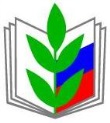 ПРОФСОЮЗ РАБОТНИКОВ НАРОДНОГО ОБРАЗОВАНИЯ И НАУКИ РОССИЙСКОЙ ФЕДЕРАЦИИ(ОБЩЕРОССИЙСКИЙ ПРОФСОЮЗ ОБРАЗОВАНИЯ)Курская областная организацияПрезидиум областной организации профсоюзаПОСТАНОВЛЕНИЕО работе первичных профсоюзных организаций студентов ОБПОУ «Советский социально-аграрный техникум им. В.М. Клыкова» и ОБПОУ «Курский педагогический колледж» по руководству профгруппами, обучению актива и мотивации профсоюзного членства Металиченко С.С., Карпилова Н.В., Терехова Ю.В.Ознакомившись с опытом работы первичных профсоюзных организаций студентов ОБПОУ «Советский социально-аграрный техникум им. В.М. Клыкова» (далее – ССАТ, председатель – Терехова Юлия Владимировна, избрана 12 марта 2019 года) и ОБПОУ «Курский педагогический колледж» (далее – КПК, председатель Карпилова Наталья Викторовна, избрана в сентябре 2017 года), президиум обкома Профсоюза отмечает, что профкомами ведется работа по мотивации профчленства, руководству профгруппами и профбюро отделений. Данные ППО на протяжении многих лет сохраняют 100% профсоюзное членство. Председатели являются членами обкома Профсоюза. Основой взаимодействия профсоюзных комитетов (далее – ПОО) с администрацией профессиональных образовательных организаций являются Соглашения, которые являются приложениями к коллективным договорам. В них закреплены взаимные обязательства сторон по различным направлениям деятельности. Профкомы признаются полномочными представительными органами студенческого самоуправления. Помимо общих положений, Соглашения включают пункты по соблюдению прав и обязанностей обучающихся,  организации учебного процесса, лечения и досуга  обучающихся, охране их здоровья, обеспечению деятельности профсоюзного комитета, в ССАТ – условий  проживания в  общежитиях. В соответствии с Соглашениями, профкомы принимают участие в разработке предложений по совершенствованию организации учебного процесса, улучшению успеваемости и дисциплины, содействуют организации досуга, проводят встречи с администрацией по различным вопросам, осуществляют контроль за состоянием охраны труда, общественного питания и медицинского обслуживания, регулярно готовят предложения по улучшению их состояния. Расписания уроков и другие локальные нормативные акты, затрагивающие права и интересы обучающихся, принимаются с учетом мнения профкомов. Председатели ППО и члены профкома студентов входят в состав Совета учреждения, стипендиальной комиссии, входят в совет по профилактике, в КПК – в Службу трудоустройства выпускников, участвуют в составлении индивидуальных графиков обучения для студентов, оказавшихся в особенных ситуациях. Профкомы организуют свою деятельность на основании ежегодных планов работы, которые направлены на  выполнение решений вышестоящих выборных коллегиальных органов.  Структура первичных профсоюзных организаций, формирование профсоюзного актива осуществляется в соответствии со структурой образовательных организаций. В КПК 711 студентов, 3 отделения, 29 учебных групп. В состав профбюро отделений входят по 1 представителю от каждого курса, в профком входят представители от всех отделений (13 чел.) В ССАТ помимо отделений в п. Кшенский имеются 2 филиала (в г.Щигры и п.Тим), насчитывается  859 студентов, 6 отделений, 35 учебных групп, в профкоме 48 обучающихся – представители от всех групп и филиалов. В составе профкомов работает ряд комиссий.Социально-бытовая комиссия оказывает помощь по составлению актов жилищно-бытовых условий и посещениях на дому, изучает жилищные условия студентов из числа детей-сирот и детей, оставшихся без попечения родителей, в ССАТ - оказывает содействие в обеспечении студентов данной категории бесплатным питанием. В соответствии с Соглашениями, профкомы ведут учет обучающихся, нуждающихся в лечении, содействуют администрации в решении вопросов обеспечения санаторно-курортными путевками, оказывают им материальную помощь, осуществляют контроль за прохождением медосмотров, организуемых администрациями ПОО. В ССАТ профком совместно с Советом студенческого общежития организует распределение мест для обучающихся в общежитии, организует работу по заключению договоров найма жилого помещения, способствует сохранению материальной базы общежития и соблюдению правил проживания в общежитии, своевременно предоставляет Администрации сведения об обучающихся, имеющих право на бесплатное пользование общежитием, организует и поддерживает работу органов студенческого самоуправления в общежитии;  еженедельно совместно с Советом общежития организует рейды с целью контроля фактического использования площади общежития, организует работу бригад по благоустройству территории общежития техникума, контролирует выделение средств и их использование на улучшение жилищно-бытовых условий в общежитии. 	Культурно-массовая и спортивно-оздоровительная комиссии участвуют в организации массовых мероприятий в ПОО, вовлекают в них студентов, обеспечивают приобретение призов, пропагандируют здоровый образ жизни, участвуют в проведении спартакиады между студентами, спортивных праздников, Посвящения в первокурсники, Дня студента, Дней открытых дверей, праздничных новогодних мероприятий (для студентов, для детей студентов и сотрудников колледжа) и т.д. Большое внимание уделяется поддержке инициатив студентов.Информационная комиссия  ведет профсоюзную страницу на сайте колледжа, регулярно размещает новости об общественной жизни и другие, готовит и в разных формах доводит до сведения студентов информацию о деятельности Профсоюза. В КПК регулярно издается газета «Мир без границ», ежедневно на большой перемене работает радиорубка, где профком имеет возможность информирования студентов по различным вопросам.Профком ведет тесное сотрудничество с администрацией колледжа по предоставлению помощи ветеранам педагогического труда.	Согласно решениям коллегиальных выборных органов студенческих профсоюзных организаций вступительный и ежемесячный членский взнос составляет 2% от размера стипендии. С целью повышения эффективности профсоюзной работы профкомы студентов организуют обучение профсоюзного актива. В КПК профучеба проходит циклично: для  студентов-первокурсников в начале учебного года в августе в рамках Адаптационного лагеря, в сентябре в ходе презентации «Что такое профсоюз», в обоих «первичках» - в течение года в ходе подготовки к различным мероприятиям, встречам. В конце сентября ППО студентов и ППО работников проводят совместный День Здоровья, который является настоящим праздником всего коллектива КПК под эгидой Профсоюза. В ССАТ в сентябре на линейке Дня знаний проходит первичное знакомство с Профсоюзом, затем в каждой группе организуются Профсоюзные уроки, где и осуществляется обучение профактива и мотивационная работа.ППО студентов принимают участие в областных мероприятиях (митингах и первомайских демонстрациях, Коренской ярмарке, Акции «Скажи Спасибо своему учителю», МПШ), конкурсах, организованных обкомом Профсоюза, ФОПКО.         Профкомы ведут определенную работу по повышению учебной мотивации. Ежегодно студенты становятся стипендиатами обкома Профсоюза. Работа по оказанию материальной помощи студентам ведется в соответствии с Положением. Вместе с тем, в работе ППО студентов имеются определенные недоработки. В ППО студентов ССАТ действие соглашения закончилось в 2018 году, необходимо принятие срочных мер для подписания нового с учетом имеющихся изменений в законодательстве. Должным образом не налажен контроль за ходом выполнения Соглашений, доведение его результатов до сведения студенческой  аудитории с участием администраций образовательных организаций. В повестке дня заседаний выборных коллегиальных органов практически отсутствуют вопросы, связанные с выполнением принятых ранее решений. Профкомы не практикуют подготовку и размещение Публичного отчета.Информационное сопровождение ППО в основном осуществляется в соцсетях, однако анализ Интернет-ресурсов показывает, что информирование студентов о действиях вышестоящих профсоюзных органов, СКС Общероссийского Профсоюза образования по решению социально-экономических и правовых вопросов студентов практически отсутствует. На страничках  сайтов  образовательных организаций  содержится минимум информации о деятельности профкомов, недостаточно отражена миссия Профсоюза по представительству и защите трудовых прав и интересов их членов. Необходимо также расширять проведение собственных профсоюзных конкурсов, издание буклетов, листовок, другой имиджевой продукции с символикой Профсоюза, в том числе в рамках объявленного в Профсоюзе Года 100-летия студенческого профдвижения. Президиум обкома Профсоюзапостановляет:1. Отметить результативную деятельность профсоюзных комитетов ППО студентов КПК (Карпилова Н.В.) и ССАТ (Терехова Ю.В.) по мотивации профчленства среди обучающихся ПОО.2. ППО студентов ССАТ (Терехова Ю.В.)  незамедлительно провести работу по  разработке и принятию Соглашения с администрацией на 19-21 годы, рассмотреть возможность ликвидации юридического лица.3. Профсоюзным комитетам студентов КПК и ССАТ с целью совершенствования работы по руководству профгруппами и профбюро отделений, выполнению Соглашений с администрациями:- работу по представительству и защите прав студентов осуществлять на основании социального паспорта, в соответствии с изменениями в законодательстве и ситуации в образовании;	- продолжить работу по совершенствованию форм и методов обучения и информирования профсоюзного актива в соответствии с его постоянной ротацией  и структурой первичных организаций;- включать в планы работы профкомов мероприятия, направленные на разъяснение миссии и главных уставных целей и задач Профсоюза, оформить соответствующие материалы на сайтах, группах в социальных сетях; - систематизировать работу по контролю за выполнением Соглашений, информировать студентов о промежуточных итогах совместно с администрацией не реже одного раза в год; - регулярно рассматривать на заседаниях выборных коллегиальных органов информацию о выполнении собственных принятых ранее решений, своевременно  доводить до студентов материалы о действиях вышестоящих профсоюзных органов, СКС Общероссийского Профсоюза образования по решению социально-экономических и правовых вопросов студентов - членов Профсоюза;- предусматривать проведение массовых профсоюзных акций, мероприятий, конкурсов, направленных на повышение имиджа Профсоюза, привлечение внимания общественности к проблемам студентов, в том числе в рамках плана мероприятий, посвященного Году 100-летия студенческого профдвижения, в том числе совместно с областным Молодежным советом.4. Профкомам  студентов КПК и ССАТ обеспечить информационное сопровождение деятельности ППО на страничках сайтов образовательных организаций в соответствии с рекомендациями обкома профсоюза,  ежегодно, не позднее 1 февраля  в соответствии с требованиями Устава Общероссийского Профсоюза образования размещать публичный отчет и доводить его содержание до членов профсоюза. 5. Обкому Профсоюза организовать работу по обмену опытом между ППО студентов, предусмотреть проведение совместных школ актива, областного конкурса «Профсоюзный студенческий лидер года» и проч.6. Контроль по выполнению постановления возложить на зам. председателя обкома Профсоюза Металиченко С.С.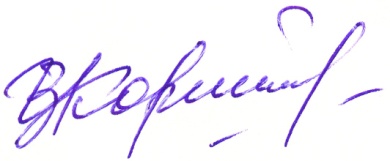 Председатель Курской областной организации Профсоюза                                               И.В. Корякина        13 июня  2018 г.                  г. Курск                             №24 